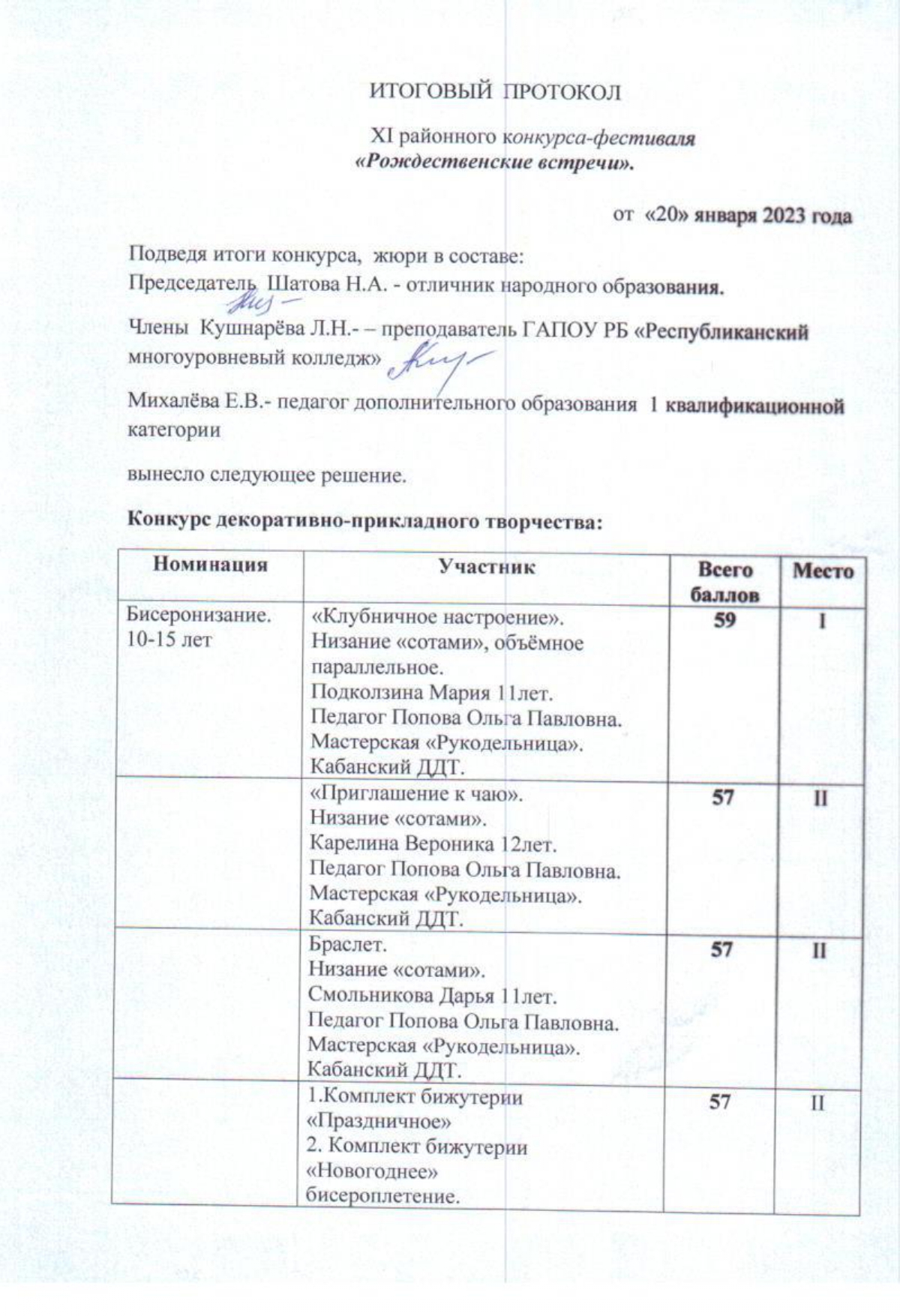 НоминацияУчастникВсего балловМестоКузьмина Рита 11 летПедагог Глушкова Полина КондратьевнаТворческая мастерская «Рукодельница»МАУ ДО Дом творчества п. Селенгинск57IIСумочкаБисеронизаниеКазакова Ольга 10-12 летПедагог Новикова Маргарита Михайловна ТО «Рукоделие»МАУ ДО «Байкало-Кударинский ДДТ»57II«Угощайтесь!». Низание «сотами», объёмное параллельное.Тырхеева Диана 12лет.Педагог Попова Ольга Павловна. Мастерская «Рукодельница».Кабанский ДДТ.56IIIБисеронизание.6-9 летКолье и серьгиБисеронизаниеЕрмошкина Дарья 6-9 лет Педагог Новикова Маргарита Михайловна ТО «Рукоделие»МАУ ДО «Байкало-Кударинский ДДТ»60I«Муха-цокотуха».Параллельное низание.Дамшаев  Ардан 9лет.Педагог Попова Ольга Павловна. Мастерская «Рукодельница».Кабанский ДДТ.57IIБраслетНдебелеЗалуцкая Варвара 6-9 летПедагог Телятникова Екатерина ВалерьевнаТО ФантазияМАУ ДО «Каменский дом детского57IIБабочкиБисеронизаниеКазакова Татьяна 6-9 летПедагог Казакова Марина ИгоревнаМАУ ДО «Байкало-Кударинский ДДТ»55IIIПриродный материал.6-9 лет«Сказочный домик для белочки»Поделка из природного материала Коркин Данил 8 летПедагог Иванова Вера ФедоровнаШкола «Юный эколог» МАУ ДО «ДТ п.Селенгинск»53I«Лесной домик»Поделка из природного материала Торопова Мирослава 9 летПедагог Иванова Вера ФедоровнаШкола «Юный эколог» МАУ ДО «ДТ п.Селенгинск»53I«Рождественский ангел»Поделки из природного материала(береста)Быкова Маргарита 9  летПедагог Мишина Ольга НиколаевнаСтудия «Гармония»МАОУ ДО «Дом детского творчества с.Выдрино»53I«Лунная ночь»Поделки из природного материалаДубинина Мирослава 6-9 летПедагог Дубинина Наталья ВячеславовнаТО «Природа и фантазия»МАОУ ДО «Дом детского творчества с.Выдрино»48II«Елочка»Поделки из природного материалаЛысых Александра 9 летПедагог Дубинина Наталья ВячеславовнаТО «Природа и фантазия»МАОУ ДО «Дом детского творчества47IIIПриродный материал.10-13 лет«Ёлочка»Поделки из природного материалаЗагаина Виолетта 13 летПедагог Белявская Екатерина ЛеонидовнаТО «Меланж»Кабанский ДДТ.58I«На дворе зима»Поделки из природного материалаПеревозникова Арина 10-13летПедагог Суворова Ольга АлександровнаТО СамоделкинМАУ ДО «Каменский дом детского творчества»55II«В гостях у сказки»Поделка из природного материалаПоломошнов Игорь 11 летПедагог Орлов Антон ВалерьевичЮные инспектора дорожного движенияМУ ДО «ИРЦДО»54IIIКружевоплетение10-12 лет.Салфетка «Иней»ФриволитеЛобанова Ярослава 10-12 летПедагог Мирошник Юлия ВладимировнаТО «Морозная сказка»МАОУ ДО «Дом детского творчества53I«Набор серёжек и чокер»ФриволитеБаева Софья 10-12 летПедагог Мирошник Юлия ВладимировнаТО «Морозная сказка»МАОУ ДО «Дом детского творчества с.Выдрино»51IIВоротник «Снежинка»ФриволитеЛипнягова Алёна 10-12 летПедагог Мирошник Юлия ВладимировнаТО «Морозная сказка»МАОУ ДО «Дом детского творчества с.Выдрино»51IIКружевоплетение13-15 лет.Сувенир «Лошадка»Коклюшечное плетениеСташайтус Антонина 13-15летПедагог Мирошник Юлия ВладимировнаТО «Морозная сказка»МАОУ ДО «Дом детского творчества с.Выдрино»58IВоротник «Снежная королева»Коклюшечное плетениеБикинина Анастасия 13-15летПедагог Мирошник Юлия ВладимировнаТО «Морозная сказка»МАОУ ДО «Дом детского творчества с.Выдрино»56IIСалфетка «Снежинка»Коклюшечное плетениеЗименкова Анастасия 13-15летПедагог Мирошник Юлия ВладимировнаТО «Морозная сказка»МАОУ ДО «Дом детского творчества с.Выдрино»55IIIНиткография (6-9 лет)Снегири (Объемная поделка из пряжи)Легарева Ульяна, 8 летОбъединение: КО «Волшебная нить» Педагог: Зимерева Наталья АлександровнаМАУ ДО «ДТ п. Селенгинск»601Снеговик (Декорирование бутылок с помощью пряжи)Обухова Полина, 8 лет Объединение: КО «Юный декоратор»Педагог: Горбова Ольга АнатольевнаМАУ ДО «ДТ п.Селенгинск»582Волшебное рождество Галсанова КираОбъединение: РазвивайкаПедагог: Крысова Татьяна МихайловнаМАУ ДО «Каменский дом детского творчества»553Ниткография (10-12 лет)Новогодние шары (Декорирование шпагатом)Вершинина Эльвира, 12 летОбъединение: КО «Юный декоратор»Педагог: Горбова Ольга АнатольевнаМАУ ДО «ДТ п.Селенгинск»571С Новым годом! (Декорирование бутылок с помощью пряжи)Шитикова Ольга, 12 лет53Объединение: КО «Юный декоратор»Педагог: Горбова Ольга АнатольевнаМАУ ДО «ДТ п.Селенгинск»562«Подлуная»Перевоздникова Александра Объединение: ТО «Меланж»Педагог: Белявская Екатерина ЛеонидовнаМАУДО «Кабанский ДДТ»562В зимнем лесу (Декорирование шерстяными нитками)Дунаев Никита, 10 лет Объединение: КО «Юный декоратор»Педагог: Горбова Ольга АнатольевнаМАУ ДО «ДТ п.Селенгинск»533Ниткография (13-15 лет)«Вожак»Загаина ВиолеттаОбъединение: ТО «Меланж»Педагог: Белявская Екатерина ЛеонидовнаМАУДО «Кабанский ДДТ»591«Анютины глазки»Левчанова ОльгаОбъединение: ТО «Меланж»Педагог: Белявская Екатерина ЛеонидовнаМАУДО «Кабанский ДДТ»572Бумагопластика (6 -9 лет)Тигренок (Паперкрафт)Серебренников Иннокентий, 7 летОбъединение: Студия мультипликации «AniMax»Педагог: Любименко Кристина НиколаевнаМАУ ДО «ДТ п.Селенгинск»601Снеговик (Паперкрафт)Лосяков АнтонОбъединение: СамоделкинПедагог:  Суворова Ольга АлександровнаМАУ ДО «Каменский дом детского творчества»582В лесу родилась Елочка (3-D аппликация)Разгильдеев Матвей, 9 летОбъединение: КО «Юный декоратор»Педагог: Горбова Ольга АнатольевнаМАУ ДО «ДТ п.Селенгинск»573Бумагопластика (10 -12 лет)Мопед (Паперкрафт)Помазкин ЕгорОбъединение: СамоделкинПедагог:  Суворова Ольга АлександровнаМАУ ДО «Каменский дом детского творчества»601Кошечка Вяткина ЕкатеринаОбъединение: 6 А классПедагог: Вяткина Марина ИльиничнаМАОУ «Каменский лицей имени Кожевина В.Е.»522Рождественская звездаЛосякова ПолинаОбъединение: 6 А классПедагог: Вяткина Марина ИльиничнаМАОУ «Каменский лицей имени Кожевина В.Е.»513«Новый год к нам пришёл!»Цыренова ДаринаОбъединение: «Перезвон талантов»Педагог: Франко Наталья ИвановнаМуниципальное Учреждение Дополнительного Образования «Иволгинский районный центр дополнительного образования»513Бумагопластика (13 -15 лет)« Золотая рыбка »РахматулинаСашаОбъединение: «Я патриот »Педагог: Франко Сергей ВладимировичМуниципальное Учреждение Дополнительного Образования «Иволгинский районный центр дополнительного образования» 581Гном (Паперкрафт)Макушев СергейОбъединение: СамоделкинПедагог:  Суворова Ольга АлександровнаМАУ ДО «Каменский дом детского творчества»562Вязание (6 -9 лет)Шапка зайка, ХомутБезрукова АннаОбъединение: ФантазияПедагог: Телятникова Екатерина ВалерьевнаМАУ ДО «Каменский дом детского творчества»561Любимый котикПуховская ДарьяОбъединение: «Рукоделие»Педагог: Новикова Маргарита МихайловнаМАУ ДО «Байкало-Кударинский ДДТ»561«Дангина»Очирова АринаОбъединение: «Шагай наадан»Педагог: Уланова Лариса ЕшиевнаМУ ДО Иволгинский районный центр дополнительного образования552«Котики»Орлова КристинаОбъединение: ТО «Меланж»Педагог: Белявская Екатерина ЛеонидовнаМАУДО «Кабанский ДДТ»503Вязание (10 -12 лет)Мой лучший другШевелева ЕваОбъединение: «Рукоделие»Педагог: Новикова Маргарита МихайловнаМАУ ДО «Байкало-Кударинский ДДТ»581«Символ - года»Ермаков КириллОбъединение: Юные инспектора дорожного движенияПедагог: Орлов Антон ВалерьевичМУ ДО «ИРЦДО»572«Долгожданный гость»Жалсабон ВикаОбъединение: «Волшебная Мастерская»Педагог: Курбатова Татьяна СергеевнаМуниципальное Учреждение Дополнительного Образования «Иволгинский районный центр дополнительного образования» 572« Мой Символ года »Скорнякова ВераОбъединение: «Я - патриот»Педагог: Франко Сергей ВладимировичМуниципальное Учреждение Дополнительного Образования «Иволгинский районный центр дополнительного образования» 553Вязание (13 – 17 лет)«Маргарита»Бурлакова АнастасияОбъединение: ТО «Меланж»Педагог: Белявская Екатерина ЛеонидовнаМАУДО «Кабанский ДДТ»591«Бегимотик»«Зайка»Загаина ВиолеттаОбъединение: ТО «Меланж»Педагог: Белявская Екатерина ЛеонидовнаМАУДО «Кабанский ДДТ»591КуклаНовикова ТатьянаОбъединение: «Рукоделие»Педагог: Новикова Маргарита МихайловнаМАУ ДО «Байкало-Кударинский ДДТ»582«Роза»Левчанова ОльгаОбъединение: ТО «Меланж»Педагог: Белявская Екатерина ЛеонидовнаМАУДО «Кабанский ДДТ»582«Красотка»Жаркая ТатьянаОбъединение: ТО «Меланж»Педагог: Белявская Екатерина ЛеонидовнаМАУДО «Кабанский ДДТ»473Аппликация (6 -9 лет)«Цветик»Орлова КристинаОбъединение: ТО «Меланж»Педагог: Белявская Екатерина ЛеонидовнаМАУДО «Кабанский ДДТ»571Новогодняя елочкаЗарубина НаташаОбъединение: Творческая мастерская «Рукодельница»Педагог: Глушкова Полина КондратьевнаМАУ ДО «Дом творчества п. Селенгинск»562«Светлечек»Требушевская ВалерияОбъединение: ТО «Меланж»Педагог: Белявская Екатерина ЛеонидовнаМАУДО «Кабанский ДДТ»562ЕлочкаБобкова Софья, 8 лет Объединение: КО «Фом-Арт»Педагог: Фильшина Ольга ВасильевнаМАУ ДО «Дом творчества п. Селенгинск»  562Новогодний сапожокРазумейко АнастасияОбъединение: СтильПедагог: Мучинская Светлана БорисовнаМАУ ДО «Каменский дом детского творчества»553Аппликация (10 -12 лет)«Снегири»Соболева АнастасияОбъединение: ТО «Меланж»Педагог: Белявская Екатерина ЛеонидовнаМАУДО «Кабанский ДДТ»601ЕдинорожкаИльькова АлинаОбъединение: СтильПедагог: Мучинская Светлана БорисовнаМАУ ДО «Каменский дом детского творчества»532«Зайка»Требушевская НинаОбъединение: ТО «Меланж»Педагог: Белявская Екатерина ЛеонидовнаМАУДО «Кабанский ДДТ»513Аппликация (13-15 лет)«Дождь»Поломошина УльянаОбъединение: ТО «Меланж»Педагог: Белявская Екатерина ЛеонидовнаМАУДО «Кабанский ДДТ»591«Благодать»Бурлакова АнастосияОбъединение: ТО «Меланж»Педагог: Белявская Екатерина ЛеонидовнаМАУДО «Кабанский ДДТ»591«Мурка»Чернова ЕлизаветаОбъединение: ТО «Меланж»Педагог: Белявская Екатерина ЛеонидовнаМАУДО «Кабанский ДДТ»562Ковроткачество (10-12 лет)«Орнамент»Перекрест ЕкатеринаОбъединение: ТО «Меланж»Педагог: Белявская Екатерина ЛеонидовнаМАУДО «Кабанский ДДТ»591«Баю-бай» Ананина ЕлизаветаОбъединение: ТО «Меланж»Педагог: Белявская Екатерина ЛеонидовнаМАУДО «Кабанский ДДТ»562«Сонька»Сокольникова НадеждаОбъединение: ТО «Меланж»Педагог: Белявская Екатерина ЛеонидовнаМАУДО «Кабанский ДДТ»562«Волчонок»Требушевская МиланаОбъединение: ТО «Меланж»Педагог: Белявская Екатерина ЛеонидовнаМАУДО «Кабанский ДДТ»543«Иволгинский дацан»Доржиева Арюхан, 7 лет Объединение:Педагог: Шагжина Туяна БаировнаМОУ «Верхне-Иволгинкая СОШ»543Ковроткачество (13-15 лет)«Маркиза»Левчанова ОльгаОбъединение: ТО «Меланж»Педагог: Белявская Екатерина ЛеонидовнаМАУДО «Кабанский ДДТ»601«Бин дунь дунь»Загаина ВиолеттаОбъединение: ТО «Меланж»Педагог: Белявская Екатерина ЛеонидовнаМАУДО «Кабанский ДДТ»572«Счастье»Поломошина УльянаОбъединение: ТО «Меланж»Педагог: Белявская Екатерина ЛеонидовнаМАУДО «Кабанский ДДТ»563«Иволгинский дацан»Доржиева Мани-Дари, 12 летОбъединение:Педагог: Шагжина Туяна БаировнаМОУ «Верхне-Иволгинкая СОШ»563Лоскутное шитьё:6-9 лет«Северная звезда» Еремеева Алина 9 лет Студия «Декор» МАУДО Кабанский ДДТ591Прихватка Былова ВалерияМАУ ДО «Каменский ДДТ» педагог Мучинская С.Б.582Елочка сюрприз Родикова ВасилисаМАОУ ДО «ДТ с.Выдрино» Педагог Заиграева Елена Викторовна57310-12 летПодушка-Думочка Дашеева Екатерина Педагог Манханова О.П.МАУ ДО «Байкало-Кударинский ДДТ»571Подушка-думочкаМлынчак ВикторияМАУ ДО «Каменский ДДТ» педагог Мучинская С.Б.562Салфетка «Розовый рассвет» Гарманова София Студия «Декор» МАУ ДО «Кабанский ДДТ»562Салфетка «Мельница»Дульская Анна Студия «Декор»МАУ ДО «Кабанский ДДТ»54313-15 летСалфетка «Полянка»Хлебникова Екатерина МАУДО «Кабанский ДДТ»601Подушка – думочкаМлынчак СтепанМАУ ДО «Каменский ДДТ» педагог Мучинская С.Б.582Набор Все для кухни Зданович Валерия МАУ ДО «Байкало-Кударинский ДДТ» Педагог Манханова О.П.573Мягкая игрушка:Возраст 6-9 летСемейка зайчиков Ковалёва Сабрина МАУ ДО «ДТ п.Селенгинск» педагог Глушкова П.К.561Овечка МиллиЗорина Таня студия «Декор» МАУ ДО «Кабанский ДДТ»561Уточка ла-ла-фан Глазунова Ульяна МАУ ДО «Каменский ДДТ» педагог Мучинская С.Б.542Медвежонок Лагерева Виктория МАУ ДО «Кабанский ДДТ»Студия «декор» 542Пушистик-ушастикЭрдинеева Елизовета МАУ ДО «ИРЦДО» педагог Медведева М.И.53310-12 летШкольница - кукла Илькова Алина МАУ ДО «Каменский ДДТ» педагог Мучинская С.Б. 601Руковичка для подарка Соловьёва Виолета МАУ ДО «ДДТ с.Выдрино» педагог Заиграева Е.В.522Мишка Конченко Екатерина МАУ ДО «Каменский ДДТ»  педагог Мучинская С.Б.522Рождественская звездаЯцыкова Дарья МАУ ДО «ДДТ с.Выдрино» педагог Заиграева Е.В.50313-15 летдомовёнок Кузя Пичуева Владлена МОУ ДО «Ильинский ДДТ» педагог Куликова Т.М.571Долматинец Логвиненко София МАУ ДО «Кабанский ДДТ» педагог Тарасова И.Н.571Елочка 2023 года Гуцалюк Маргарита МАОУ ДО «ДДТ с.Выдрино» педагог Заиграева Е.В.542Кукла БеттиМалютина Валерия МАУ ДО «Кабанский ДДТ» педагог тарасова И.Н.513Керамика:9-10 летБлюдце ЗимаМихайлов Владислав МАУ ДО «Кабанский ДДТ» педагог Тарасова И.Н.581Набор солонокКадиров Петя МАУ ДО «Кабанский ДДТ» педагог Тарасова И.Н.552Блюдце на ножкеЗимерева Елизовета МАУ ДО «Кабанский ДДТ» педагог Тарасова И.Н.54311-14 летНабор подставок РыбкиГабдрахманова Валерия МАУ ДО «Кабанский ДДТ» педагог Тарасова И.Н.601Солонка НерпёнокПерекрест Екатерина МАУ ДО «Кабанский ДДТ» педагог Тарасова И.Н.582 Подвес КолокольчикиБурлакова СофьяМАУ ДО «ДТ п.Селенгинск» педагог Темникова Г.А.563Лепка из солёного теста:6-9 летДрузья Пермякова Галина МАУ ДО «Байкало-Кударинский ДДТ» педагог Маласова С.А.541Две подружкиТерехова Эмилия МАУ ДО «Бабушкинский ДДТ»Педагог Лагерева Ю.А.541Ёлочка гориГалецкая Екатерина МАУ ДО «Каменский ДДТ» педагог Рябова В.М.512Весёлые забавы Ельникова Вероника  МАУ ДО «Бабушкинский ДДТ»Педагог Лагерева Ю.А.512Символ годаШурыгина Дарья МАУ ДО «Байкало-Кударинский ДДТ» педагог Маласова С.А.49310-12 летСказочное рождествоБыкова Ольга МАУ ДО «ДДТ с.Выдрино» педагог Мишина О.Н.541Ёлочные игрушкиДимова Елизавета МАУ ДО «Ильинский ДДТ» педагог Куликова Т.М.541Царевна лягушкаПеревозникова Арина МАУ ДО «Каменский ДДТ» педагог Рябова В.М.492Новый годГлушанкова Вероника МАУ ДО «Каменский ДДТ» педагог Рябова В.М.47313-15 летЗимний пейзажБылкова Елизавета МАУ ДО «Ильинский ДДТ» педагог Куликова Т.М.601Зимняя сказкаНоволодская София МАУ ДО «Ильинский ДДТ» педагог Куликова Т.М.592Встречаем РождествоОрловская Анастасия МАОУ ДО «ДДТ с.Выдрино» педагог Мишина О.Н.523Лепка из пластилина:6-9 летМышка-копилкаЭнхтайван Дашдорж МУ ДО «ИРЦДО» педагог Уланова Л.Е541Весёлая детвора Барбарыкина Яна МАУ ДО «Бабушкинский ДДТ»Педагог Лагерева Ю.А.541Солнышко в окошкеЭрдынеева Аяна МУ ДО «ИРЦДО» педагог Орлова Ю.О.522ЗимовьеЛарюшкин Витя МАУ ДО «Бабушкинский ДДТ»Педагог Лагерева Ю.А.522КисуляАрсаланова Мария МУ ДО «ИРЦДО»педагог Орлова Ю.О.493Кошечки – куколкиАлсаева АриаднаМУ ДО «ИРЦДО»Педагог Алсаева З.И.49310-12 летТоонто нютагБудаева Сарюна МУ ДО «ИРЦДО» педагог Уланова Л.Е.531Счастливого рождестваКачина Ксения МАУ ДО «Бабушкинский ДДТ»Педагог Лагерева Ю.А.531Маша и медведьГлушанкова Вероника МАУ ДО «Каменский ДДТ»Педагог Рябова В.М.512